Politechnika Krakowska im. T. Kościuszki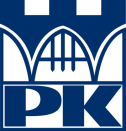 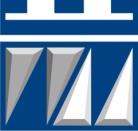 Wydział MechanicznyOpinia promotora pracy dyplomowej inżynierskiej / magisterskiej *Imię i nazwisko dyplomanta: 	Temat pracy: 	Nr pracy:		Kierunek studiów:	Specjalność: 	Proszę dokonać oceny wpisując znak „x” w wybranej ramce oraz dokonać oceny końcowej.1. Charakter pracy:BadawczaPrzeglądowaOpisowa2. Czy tytuł odpowiada treści:TakNie3. Czy temat jest ważny z użytkowego punktu widzenia:TakNie4. Ogólna ocena zawartości pracy:Wnosi nowe wartościStanowi wartościowy przyczynekPotwierdza istniejące poglądyNie posiada żadnego z powyższych walorów5. Metodyka pracy:Odpowiada przedmiotowi badań/obliczeń/projektów/analizCzęściowo odpowiada przedmiotowi badań/obliczeń/projektów/analizNiedostosowana do badań/obliczeń/projektów/analiz6. Zebrany materiał doświadczalny lub zasób informacji/danych źródłowych jest:WystarczającyNiewystarczający7. Opracowania liczbowo-statystyczne:Właściwie wykonaneDo przyjęcia po uwzględnieniu uwagZbędneNieprzeprowadzone, choć konieczne lub błędne w założeniu8. Interpretacja wyników badań/obliczeń/projektów/analiz:WłaściwaDo przyjęcia po uwzględnieniu uwagNiewłaściwa9. Cytowana literaturaWłaściwaNiekompletna, opuszczono ważne pozycjeBrakOcena 		Słownie:		Data wystawienia opinii:	Tytuł/stopień naukowy, imię i nazwisko Promotora:		podpis Promotora